Ag labhairt in aghaidh an easa: Nótaí an MhúinteoraTá na ceachtanna bunaithe ar mhír físe ina bhfuil beirt daltaí ó Choláiste Ailigh agus ó Choláiste Eoin ag labhairt ar úsáid na Gaeilge ina saol.Tá na ceachtanna oiriúnach do rang a bhfuil caighdeán réasúnta ard Gaeilge acu don Ardteistiméireacht, ach is féidir leat féin iad a láimhseáil ar bhealach a oireann don rang atá agat féin. Tá téama an ranga bunaithe ar lucht na Gaeilge taobh amuigh den Ghaeltacht ach b’fhéidir go mbeadh na topaicí suimiúil dóibh siúd atá ag freastal ar scoil sa Ghaeltacht chomh maith. Réamhobair 1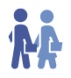 Is iomaí focal a bhfuil gael agus gall iontu. Is ceacht é seo ar fheasacht teanga go pointe a fhad is a dhírítear aird na ndaltaí ar chomhdhéanamh na bhfocal. Cuir gach beirt ag obair le chéile agus iarr orthu A, B agus C a phlé ina mbeirteanna. (Féach na freagraí)Déan iarracht plé bríomhar a spreagadh go háirithe maidir le ceist C. Bí ag siúl timpeall an ranga chun cuidiú leis an rang más gá. Réamhobair 2Léigh na treoracha leis na daltaí agus cuir i mbeirteanna iad. Abair leo gur rólghníomhaíocht a bheas á déanamh acu agus go mbeidh siad ag cur na gceisteanna ar a chéile. Tabhair deis dóibh freagraí na gceisteanna a ullmhú sula gcuireann tú chun cainte iad.Lig dóibh an t-agallamh a dhéanamh ansin. Mínigh go mbeidh ar dhuine A na ceisteanna ar fad a chur ar dhuine B agus an bealach eile timpeall ansin. Cuir na ceisteanna ar dhaltaí éagsúla nuair atá an t-agallamh déanta ag gach beirt agus scríobh aon fhoclóir nua a tháinig chun cinn ar an gclár. 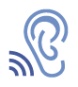 Éisteacht Léigh na ceisteanna don chleachtadh éisteachta leis an rang ar fad sula gcuireann tú an mhír ar siúl ionas go mbeidh a fhios acu cén freagraí a bheidh á lorg acu agus iad ag éisteacht. Más féidir, fág na ceisteanna thuas ar an scáileán fad is atá an mhír á seinm.Pléigh freagraí na gceisteanna leis an rang ar fad ag an deireadh. Iarphlé 1Abair leis na daltaí na ceisteanna ar an sleamhnán seo a phlé ina mbeirteanna.Pléigh cuid acu leis an rang ar fad ansin. Canúint Uladh agus canúint Bhaile Átha Cliath atá ag an mbeirt. Bí cúramach agus tú ag plé cuid A leis an rang. Bíonn daoine ag caitheamh anuas ar na canúintí nua atá ag teacht aníos sa tír toisc líon na nGaelscoileanna ag borradh fud fad na tíre. Is minic muintir na Gaeltachta ag rá nach bhfuil an blas ceart nó na fuaimeanna cearta ag cainteoirí ó na Gaelscoileanna. Is fiú go mór an pointe a phlé ach é a dhéanamh go mothálach. Iarphlé 2 / 3Cuir gach beirt ag obair le chéile agus iarr orthu plé a dhéanamh ar a bhfuil ar eolas acu faoi na daoine ar na sleamhnáin agus ar a ndeir siad. Ba cheart go mbeadh go leor ábhar machnaimh ann chun plé maith a chothú. Ceacht cainte é seo go cinnte ach is ceacht é chomh maith ar fheasacht chultúrtha. Tabhair seans do na daltaí machnamh a dhéanamh agus éist leis na tuairimí a bheidh acu. Dán 1Tá an sleamhnán seo an-oiriúnach do dhaltaí a bhfuil an dán Fill Arís á dhéanamh acu. Mura bhfuil sé á dhéanamh ag do rang féin ní gá duit na ceachtanna a dhéanamh.Má tá, tabhair seans do na daltaí an dán a léamh agus mínigh aon rud nach dtuigeann siad dóibh. Iarr orthu gach abairt a scríobh amach ina bhfocail féin.Dán 2Cuir an mhír le Seán Ó Ríordáin é féin ag léamh amach a dháin ar siúl agus lig do na daltaí an dán a léamh ag an am céanna. Iarr orthu na ceisteanna faoi B a dhéanamh ansin. Pléigh na tuairimí a bhí acu agus déan plé ginearálta ar théama an dáin. Réamhobair 1Gaeilgeoir, Galltacht, Gaeltacht, Gaelscoil, Gaeilge, Gall-Ghael, galldú, Gaelach, GaelúBaile na nGall, Dún na nGall, GaelGaeilgeoir – duine a labhraíonn Gaeilge go laethúil. Ag labhairt in aghaidh an easa – ScriptMarc Ó Colmáin								Coláiste AilighNiall Mac Dhonnagáin 							Coláiste EoinMarc Ó Colmáin								Coláiste AilighCad chuige Marc, ar phioc tusa a theacht go dtí Coláiste Ailigh thar coláiste ar bith eile?Bhuel, bhí, an chéad rud is scoil Ghaeilge anseo agus bhí mé ag iarraidh freastal ar scoil Ghaeilge. Tógadh mé i nGaoth Dobhair, agus mar gheall air sin bhí muid ag iarraidh an Ghaeilge a leanstan ar aghaidh nuair a tháinig muid go Leitir Ceanainn.Tá cónaí ort anois i Leitir Ceanainn, agus an mbíonn tú ag caint Gaeilge sa mbaile i gcónaí?Ní bhím…níl…tagann mo mhamaí agus daidí as Contae na Gaillimhe agus níl Gaeilge ar bith acu.Oh, agus tá Gaeilge mhaith agatsa. Go raibh maith agat ar a shon sin, a Mharc. Niall Mac Dhonnagáin 							Coláiste EoinBhuel, tá cairde agam ar fhoireann peile agus iománaíochta agus freastlaíonn siad ar scoileanna lánBhéarla (lán Béarla) agus mar sin ní féidir…níl siad ró…níl siad go hiontach ag labhairt na teanga. Ach sin ráite níl Gaeilge den scoth ag gach duine i mBaile Átha Cliath, fiú na daoine sna Gaelscoileanna. Is cuimhin liom, gur léigh mé rud éigin san Irish Times faoi Úna Mullally, a bhí i gColáiste Íosagáin, agus nuair a bhí sise ag obair le TG4 bhí daoine ag déanamh masla uirthi toisc go raibh Gaeilge an 46A aici. Ach sin ráite, bíonn na daltaí anseo, bíonn ana-chuid acu ag labhairt Gaeilge lena chéile lasmuigh den scoil chomh maith. Bíonn daltaí ann a labhraíonn Béarla le chéile agus… Ach chomh maith leis sin bíonn ana-chuid daoine atá an-dílis don Ghaeilge, tá an-bhród againn don Ghaeilge sa scoil.An bhfuil a fhios agat, nó an dóigh leat an mbíonn mórán de na daltaí anseo ag úsáid na teanga sa bhaile, taobh amuigh den scoil, lena dtuismitheoirí, mar shampla?Braitheann sé, tá ana-chuid daltaí ann nach bhfuil Gaeilge ag a dtuismitheoirí agus mar sin ní féidir leo Gaeilge a labhairt sa bhaile. Ach, liom féin, labhraíonn mo mháthair, labhair sí Gaeilge ó bhí sí ina pháiste…ina páiste, agus tá cúpla focal ag mo dhaid chomh maith. Ach, bímse…bíonn meascán ann idir an Béarla (Bhéarla) agus an Ghaeilge. Uaireanta bíonn comhráití ann agus bíonn an dá theanga in úsáid, an-chuid den am athraíonn an comhrá an t-am ar fad. Ach, like, toisc…le mo mháthair, scríobhann sí as Gaeilge chomh maith so bíonn ana-chuid…labhraíonn muid go han-mhinic le chéile as Gaeilge. Ag labhairt in aghaidh an easa – Seán Ó RíordáinAn dán á léamh ag Seán Ó Ríordáin féin ar an gclár Gaeilge na hArdteistiméireachta -  Siollabas Nua. Painéal: Micheál Ó Ruairc agus Áine Ní Ghlinn "Fill Arís" le Seán Ó Ríordáin. Cloisfear na filí ag léamh a gcuid dánta, a bhuíochas san do Ghael-Linn agus na dlúthdhioscaí atá eisithe acu leis an mbeirt shárfhilí ag léamh a saothar féin.Fill Arís le Seán Ó RíordáinFág Gleann na nGealt thoir,Is a bhfuil d’aois seo ár dTiarna i d’fhuil,Dún d’intinn ar ar tharlaÓ buaileadh Cath Chionn tSáile,Is ón uair go bhfuil an t-ualach tromIs an bóthar fada, bain ded mheabhairSrathar shibhialtacht an Bhéarla,Shelley, Keats is Shakespeare:Fill arís ar do chuid,Nigh d’ainm is nighDo theanga a chuaigh ceangailte i gcomhréiribh‘Bhí bunoscionn le d’éirim:Dein d’fhaoistin is deinSíocháin led ghiniúin féinigIs led thigh-se féin is ná tréig iad,Ní dual do neach a thigh ná a threabh a thréigean.Téir faobhar na faille siar tráthnóna gréine go Corca Dhuibhne,Is chífir thiar ag bun na spéire ag ráthaíocht annAn Uimhir Dhé, is an Modh Foshuiteach,Is an tuiseal gairmeach ar bhéalaibh daoine:	Sin é do dhoras,	Dún Chaoin fé sholas an tráthnóna,	Buail is osclófar	D’intinn féin is do chló ceart.LeibhéalAn Ardteistiméireacht – Measartha dúshlánach SpriocannaFeasacht agus tuiscint na ndaltaí a fhorbairt sa réimse – an Ghaeilge sa GhalltachtStór focalGinearáltaStraitéisí Múinteoireachta MoltaFreagraí